STAROPOLSKA AKADEMIA NAUK STOSOWANYCH W KIELCACH 
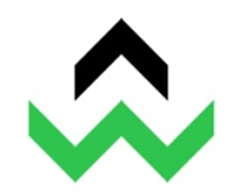 REGULAMIN STUDENCKICH PRAKTYK ZAWODOWYCH NA  KIERUNKU PSYCHOLOGIA(profil praktyczny)§ 1 
Zasady ogólnePraktyki zawodowe stanowią integralną część kształcenia Studentów Staropolskiej Akademii Nauk Stosowanych w Kielcach wynikającą z programu nauczania i planu studiów. Do odbycia praktyk zobowiązani są studenci studiów stacjonarnych i niestacjonarnych. Opiekę nad studentem odbywającym praktyki zawodowe sprawują:z ramienia Uczelni – Opiekun praktyk zawodowych na kierunku bezpieczeństwo wewnętrzne dalej zwany Koordynatorem ds. praktyk zawodowych wskazany przez Dziekana Instytutu Psychologii,z ramienia Organizacji/Instytucji przyjmującej na praktyki - Opiekun praktyk zawodowych wskazany przez Kierownika Organizacji/Instytucji, zaakceptowany przez Uczelnię w wyniku wcześniejszej przeprowadzonej weryfikacji i oceny kompetencji zawodowych z zakresu Psychologii. § 2 
Cele praktyk zawodowychGłównym celem praktyk zawodowych jest wykorzystanie przez studentów wiedzy, umiejętności 
i kompetencji (w tym społecznych) zdobytych w trakcie studiów w rzeczywistych warunkach pracy zawodowej oraz poznanie zadań, cech, form, organizacji, metod i wyników pracy wybranej przez studenta Organizacji/Instytucji, a także poznanie jej środowiskowych uwarunkowań. Cele szczegółowe praktyk zawodowych to:kształtowanie umiejętności niezbędnych w przyszłej pracy zawodowej, w tym m.in. umiejętności: organizacyjnych, analitycznych, pracy w zespole, nawiązywania kontaktów, prowadzenia dyskusji, a także przygotowanie studenta do samodzielności i odpowiedzialności za powierzone mu zadania,połączenie wiedzy/teorii wyniesionej z zajęć ogólnych, kierunkowych i specjalnościowych 
w Uczelni z praktyką w konkretnych warunkach realnego działania Organizacji/Instytucji 
w zakresie psychologii lub innej Organizacji/Instytucji zatrudniającej między innymi pracowników o specjalnościach zgodnych z profilem kształcenia na kierunku „Psychologia” 
i umożliwiającej realizację zakładanych dla praktyk zawodowych efektów  uczenia się,zapoznanie się z Organizacją/Instytucją i specyfiką pracy zawodowej zgodnie 
z profilem wybranej przez studenta specjalności,kształtowanie u studentów odpowiednich postaw i motywacji niezbędnych do podjęcia pracy 
w środowisku zawodowym związanych z kierunkiem „Psychologia” i  wybraną specjalnością,umożliwienie studentom rozwijania kwalifikacji i kompetencji poprzez pobudzenie inwencji, własnej inicjatywy i samorealizacji, jako formy ciągłego doskonalenia warsztatu zawodowego,umożliwienie studentom poznania potencjalnego miejsca pracy i środowiska zawodowego, 
w którym w przyszłości mogą wykonywać określone dla swojego wykształcenia zadania.§ 3 
Podstawowe zadania i obowiązki studentaStudent przed przystąpieniem do praktyk zawodowych powinien zapoznać się z  efektami uczenia się określonymi w sylabusie praktyk zawodowych.Student wykonuje podczas praktyk zawodowych zadania na rzecz instytucji przyjmującej go na praktyki, uzgodnione z Opiekunem praktyk z jednostki przyjmującej. W trakcie odbywania praktyk zawodowych student powinien:zapoznać się z organizacją pracy oraz celami i zadaniami Organizacji/Instytucji/ Placówki, w której odbywa się praktyka,zapoznać się z procesami, technologiami, rozwiązaniami informatycznymi stosowanymi w Organizacji/Instytucji oraz poznać zasady realizacji zadań z zakresu  Psychologii,zapoznać się z zasadami funkcjonowania i stosowanymi w Organizacji/Instytucji metodami, formami i środkami pracy,współdziałać z pracownikami Organizacji/Instytucji oraz współtworzyć z nimi dobrą atmosferę pracy,wyrabiać nawyki właściwej kultury pracy zespołowej i przygotowywać się do samodzielnego podejmowania decyzji,wyrabiać poczucie odpowiedzialności za wykonywaną pracę i podejmowane decyzje,aktywnie uczestniczyć w funkcjonowaniu organizacji/instytucji i wykonywać merytoryczne polecenia Opiekuna praktyk z ramienia jednostki przyjmującej,systematycznie prowadzić dokumentację przebiegu praktyk w dzienniczku praktyk zawodowych (załącznik nr 1),samodzielnie wykonywać zadania zaplanowane w programie praktyk oraz powierzone przez Opiekuna praktyk z ramienia Organizacji/Instytucji przyjmującej,obserwować organizację/instytucję/placówkę i stosowane w niej zasady pracy,asystować Opiekunowi praktyk (lub innemu wyznaczonemu pracownikowi) podczas wykonywania zadań zawodowych i wspólnie z nim lub samodzielnie realizować powierzone zadania zgodnie z zaleceniami Opiekuna,uczestniczyć w realizacji zadań zgodnie z nabytymi kompetencjami, pod nadzorem Opiekuna praktyk z ramienia Instytucji, w której student odbywa praktyki,brać udział w pracach zespołowych, wykonując zadania powierzone przez Opiekuna praktyk lub wskazanego przez Opiekuna pracownika.Student po odbyciu praktyki zawodowej, może wyrazić swoją opinię na temat praktyki/miejsca praktyk poprzez uzupełnienie kwestionariusza oceny praktyk zawodowych (załącznik nr 3).§ 4 
Zadania Organizacji/Instytucji  przyjmującejOrganizacja/Instytucja przyjmująca studenta do odbycia praktyk zawodowych zobowiązuje się do przydzielenia studentowi Opiekuna praktyk.Opiekun praktyk z ramienia Organizacji/Instytucji przyjmującej ma obowiązek zapoznać się 
z sylabusem praktyk, w tym m.in. z efektami uczenia się przewidzianymi do realizacji w ramach praktyk zawodowych. Do zadań Opiekuna praktyk z ramienia Organizacji/Instytucji/Placówki przyjmującej należy:zapoznanie studenta z efektami uczenia się określonymi w sylabusie dla praktyk zawodowych z odniesieniem do działalności i zadań realizowanych w  organizacji / instytucji,zatwierdzenie przedstawionego przez studenta planu praktyk,zapoznanie studenta z zakresem prowadzonej działalności,udostępnienie niezbędnych narzędzi i materiałów do wykonania zadań,wspomaganie w tworzeniu dobrego klimatu pracy i właściwych relacji w miejscu odbywania praktyki,sprawowanie opieki merytorycznej nad studentem w trakcie realizacji praktyk,konsultowanie ze studentem wykonywanych przez niego zadań, w tym prowadzenie nadzoru merytorycznego,oświadczenie dotyczące potwierdzenia osiągnięcia zakładanych efektów uczenia się dla praktyk zawodowych (załącznik nr 2).§ 5 
Organizacja praktyk zawodowychPraktyki zawodowe mogą być odbywane w wybranej przez studenta Organizacji/ Instytucji/ Placówce zatrudniającej między innymi pracowników o specjalnościach zgodnych z profilem kształcenia na kierunku „Psychologia” w kraju lub za granicą, które zostały zweryfikowane przez Uczelnię z uwagi na profil działania umożliwiający studentowi zrealizowanie celów opisanych w §2 i założonych dla praktyk efektów uczenia się. Wykaz tych Organizacji/ Instytucji/Placówek prowadzony jest przez Biuro Karier. Student może samodzielnie wskazać Organizację/Instytucję/Placówkę, w której chce odbywać praktyki zawodowe pod warunkiem jej zaakceptowania przez osobę upoważnioną na Uczelni – Koordynator ds. praktyk zawodowych na kierunku Psychologia. Wskazane jest, aby praktyki zawodowe odbywały się pod kierownictwem/nadzorem Opiekuna (pracownika Instytucji przyjmującej) posiadającego wykształcenie minimum wyższe zawodowe oraz co najmniej 3 letnie doświadczenie zawodowe.Studenci mają obowiązek: zgłoszenia się do Koordynatora ds. praktyk zawodowych celem odebrania Regulaminu i innych niezbędnych do odbywania praktyki dokumentów,zgłoszenia się do Dyrekcji Organizacji/Instytucji przyjmującej studenta na praktyki oraz skontaktowania się z Opiekunem praktyk z ramienia Instytucji przyjmującej (dostatecznie wcześnie przed rozpoczęciem praktyk zawodowych) w celu ustalenia dokładnego przebiegu i organizacji praktyk zawodowych.Semestry, na których są realizowane praktyki zawodowe określa plan i program studiów dla kierunku Psychologia (załącznik 5: Sylabus i załącznik 6: Wymiar, zasady i formy odbywania praktyk zawodowych na kierunku psychologia). § 6 
Zaliczenie praktyk zawodowychWarunkiem zaliczenia praktyk zawodowych jest osiągnięcie założonych efektów uczenia się, udokumentowane przez studenta w postaci raportu specyfikującego przebieg praktyk 
i potwierdzone wpisem w dzienniczku (załącznik nr 1) i na przeznaczonym do tego celu oświadczeniu (załącznik nr 2), dokonanym przez Opiekuna praktyk wyznaczonego do opieki nad studentem z ramienia Organizacji/Instytucji przyjmującej na praktyki zawodowe oraz przez Koordynatora ds. praktyk zawodowych. Realizacja praktyk podlega monitorowaniu ze strony Koordynatora ds. praktyk zawodowych.Ostateczną decyzję w sprawie zaliczenia praktyk zawodowych podejmuje Koordynator ds. praktyk zawodowych, w oparciu o przedstawioną przez Studenta dokumentację z odbytej praktyki zawodowej, oceny sporządzonej przez Opiekuna praktyk z ramienia Organizacji/ Instytucji oraz na podstawie zaliczenia ustnego przeprowadzonego przez Koordynatora ds. praktyk zawodowych.Zaliczenie praktyk studenckich odbywa się po trzecim, czwartym, piątym, szóstym, siódmym 
i ósmym semestrze jednolitych studiów magisterskich na podstawie zaliczenia ustnego przeprowadzonego przez Koordynatora ds. praktyk zawodowych.Od decyzji, o której mowa w ust. 4, przysługuje odwołanie do Dziekana Instytutu. § 7 
Podmioty umowy i stosowane definicjeUżyte w Regulaminie określenia oznaczają:Uczelnia – Staropolska Akademia Nauk Stosowanych w Kielcach,Praktyki – studenckie praktyki zawodowe.Za sprawy organizacyjne studenckich praktyk zawodowych odpowiada Studenckie Biuro Karier. § 8 
Wykaz załącznikówZałącznik nr 1. Dzienniczek praktyk zawodowych………………………………………………	6Załącznik nr 2. Oświadczenie dotyczące potwierdzenia osiągnięcia zakładanych  efektów 
uczenia się dla praktyk zawodowych ………………………………………………………..……	8Załącznik nr 3. Kwestionariusz dotyczący oceny praktyk zawodowych…………………………	10Załącznik nr 4. Arkusz akceptacji miejsca odbywania praktyk…………………………………	12Załącznik nr 5. Sylabus przedmiotu praktyka zawodowa…………………………………….…	13Załącznik nr 6. Wymiar, zasady i formy odbywania praktyk zawodowych                                                 na kierunku psychologia …………………………………………………………………………	16Załącznik Nr 7. Skierowanie na praktyki zawodowe……………………………………………	18Załącznik Nr 8. Umowa w sprawie studenckich praktyk zawodowych…………………………	19Załącznik nr 9. Porozumienie dotyczące studenckich praktyk zawodowych…………………...…22Załącznik nr 1. Dzienniczek praktyk zawodowych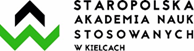 DZIENNICZEK PRAKTYK ZAWODOWYCHZAKŁADANE EFEKTY UCZENIA SIĘRealizacja praktyk zawodowych wraz z weryfikacją efektów uczenia się……………………………………..				……………………………………    (podpis Opiekuna praktyk z ramienia Instytucji)		                                         (podpis Koordynatora ds. praktyk zawodowych)Załącznik nr 2. Oświadczenie dotyczące potwierdzenia osiągnięcia zakładanych efektów uczenia się dla praktyk zawodowych
POTWIERDZENIE OSIĄGNIĘCIA ZAKŁADANYCH EFEKTÓW UCZENIA SIĘ
DLA PRAKTYK ZAWODOWYCHPotwierdzam, iż student/studentka …………………………………………………. rok studiów: …………,                                                                                        (nazwisko i imię, nr albumu)kierunek: ………………………………...…………,profil: ……..……………………………………………,odbywał/odbywała praktyki zawodowe w okresie ..……..………..….……… w ……….………..…… .…………………………………………………………………...… i podczas praktyk osiągnął/osiągnęła zakładane efekty uczenia się określone w sylabusie zajęć.Tab. 1 Wypełnia Opiekun praktyk z ramienia InstytucjiTab. 2 Wypełnia Koordynatora ds. praktyk zawodowych na podstawie przedstawionej przez studenta dokumentacji przebiegu praktyk zawodowych, potwierdzonej przez Opiekuna praktyk z ramienia Instytucji.……………………………………..				…………………………………… (podpis Opiekuna praktyk z ramienia Instytucji)		                                         (podpis Koordynatora ds. praktyk zawodowych)Załącznik nr 3. Kwestionariusz dotyczący oceny praktyk zawodowychKWESTIONARIUSZ OCENY PRAKTYK ZAWODOWYCHDRODZY STUDENCI, OCEŃCIE SWOJE PRAKTYKI ZAWODOWE!W trosce o zapewnienie wysokiej jakości kształcenia, pragniemy zaprosić Was do współpracy przy badaniu ewaluacyjnym i poznać Wasze opinie dotyczące odbytych praktyk zawodowych. Prosimy o rzetelne wypełnienie kwestionariusza. I. Oceń poszczególne elementy praktyki zawodowej, w skali 1-5, gdzie 1 jest oceną najgorszą a 5 – najlepszą.Jeśli ma Pani/Pan jakieś uwagi i spostrzeżenia dotyczące praktyk zawodowych, którymi chce się z nami podzielić, proszę wpisać  poniżej. ……………………………………………………………………………………………………………………………………………………………………………………………………………………………………………………………………………………………………………………………………………………………………………………………………………………………………………………………………………………………….……………..…………………………………………….……………………………………………………………………………………………………….………………………………………….………………………………………………………………………………………………………………………………………………………………………………………………………………………………………………………………………………………………………………………………………………………………………………………………………………………………………………………………………………………………………………………………………………………………………………………………………………….……………..…………………………………………….……………………………………………………………………………………………………….………………………………………….………………………………………………………………………………………………………………………………………………………………………………………………………………………………………………………………………………………………………………………………………………………………………………………………………………………………………………………………………………………………………………………………………………………………………………………………………………….……………..…………………………………………….……………………………………………………………………………………………………….………………………………………….…………………………………………………………………………………………………………………Załącznik nr 4. Arkusz akceptacji miejsca odbywania praktykSTAROPOLSKA AKADEMIA NAUK STOSOWANYCHW KIELCACHInstytut PsychologiiAkceptacja miejsca odbywania praktyk  Załącznik nr 5. Sylabus przedmiotu studencka praktyka zawodowaBILANS PUNKTÓW ECTS – NAKŁAD PRACY STUDENTABILANS PUNKTÓW ECTS – NAKŁAD PRACY STUDENTASPOSOBY WERYFIKACJI OSIĄGANYCH PRZEDMIOTOWYCH EFEKTÓW UCZENIA SIĘ KRYTERIA OCENY STOPNIA OSIĄGNIĘCIA EFEKTÓW UCZENIA SIĘZałącznik nr 6. Wymiar, zasady i formy odbywania praktyk zawodowych na kierunku psychologia	WYMIAR, ZASADY I FORMY ODBYWANIA PRAKTYK ZAWODOWYCH NA KIERUNKU PSYCHOLOGIA Praktyka studencka na kierunku „Psychologia” na studiach jednolitych magisterskich jest realizowana w ogólnym wymiarze 960 godzin. Praktykom studenckim na studiach jednolitych magisterskich przypisano 32 pkt ECTS.Praktyka na studiach jednolitych magisterskich rozpoczyna się w semestrze III i trwa do semestru VIII, zgodnie z poniższą tabelą:Efekty uczenia się przewidziane dla praktyk zawodowych i metody ich weryfikacji zostały określone w sylabusie przedmiotu. Merytoryczny nadzór nad praktykami sprawować będzie Koordynatora ds. praktyk zawodowych na kierunku Psychologia z ramienia Uczelni, który:akceptuje miejsce odbywania praktyki w części dopuszczonej do realizacji w miejscu wskazanym przez Studenta,ocenia realizację efektów uczenia się w trakcie praktyk na podstawie dokumentacji przebiegu praktyk,dokonuje weryfikacji osiągniecia efektów uczenia się w trakcie odbywania praktyk przez Studenta na podstawie dokumentacji potrwierdzonej przez Opiekunaz ramienia pracodawcy oraz dokonuje zaliczenia praktyki,na zakończenie wszystkich praktyk przeprowadza rozmowę ze studentem (zaliczenie ustne) oraz zatwierdza złożoną dokumentację projektową.Zasady odbywania praktyk reguluje Regulamin praktyk zawodowych na kierunku „Psychologia”. Dziekan Instytutu Psychologii może wyrazić zgodę na odbycie praktyki w terminie innym niż to wynika z obowiązującego programu studiów na podstawie pisemnego oraz uzasadnionego wniosku studenta. Jednakże odbywanie praktyki w innym terminie nie może kolidować 
z wypełnianiem przez studenta obowiązków realizacji programu studiów.  Załącznik Nr 7. Skierowanie na praktyki zawodoweInstytut PsychologiiMiejsce wystawienia……………………… dn. ………………..SKIEROWANIEna praktyki zawodoweDziałając na podstawie art. 107 ust. 2 oraz art. 67 ust. 5 ustawy z dnia 20 lipca 2018 r. Prawo o szkolnictwie wyższym i nauce (Dz. U. z 2021 r. poz. 478, 619,1630.) i Uczelnianego Regulaminu Studiów Staropolskiej Akademii Nauk Stosowanych w Kielcach Kieruję  Panią/Pana:   ………………………………….………………………………………………...…….,(imię i nazwisko studenta)studenta/kę ............. roku studiów niestacjonarnych  kierunek Psychologia, specjalność ..………………………………………………………  numer albumu: …………... do……………………………………………………………………………………………………… (nazwa i adres Organizatora praktyki)celem odbycia praktyki  zawodowej  w wymiarze ……………. tygodni w terminie od: ………………..… do: …………………………….. . Praktyka zawodowa odbywać się będzie na podstawie niniejszego skierowania oraz porozumienia między zakładem pracy a Staropolską Akademią Nauk Stosowanych w Kielcach.Organizator praktyki ma prawo żądać od Uczelni odwołania studenta/studentki z odbywania praktyk w przypadku, gdy rażąco naruszy dyscyplinę pracy.Na zakończenie praktyk Organizator praktyk wystawia opinię o przebiegu praktyk 
w „Dzienniku Praktyk” oraz załączonych dokumentach. Dokumenty dotyczące praktyk student/studentka ma obowiązek złożyć do Koordynatora ds. praktyk zawodowych w terminie dwóch tygodni od daty zakończenia praktyk. Praktyki zalicza Koordynator ds. praktyk zawodowych praktyk z ramienia Uczelni na podstawie wpisów znajdujących się w złożonym przez studenta/studentkę w „Dzienniku Praktyk” przez Organizatora praktyki.							…….………..…………………………….					                                      (pieczęć i podpis Koordynatora ds. praktyk zawodowych)Załącznik Nr 8. Umowa w sprawie studenckich praktyk zawodowychUmowa w sprawie studenckich praktyk zawodowychzawarte dnia ........................... pomiędzy Staropolską Akademią Nauk Stosowanych z siedzibą  w Kielcach przy ul.  Ponurego Piwnika 49, reprezentowaną z upoważnienia Rektora, przez Dziekana Instytutu lub Pełnomocnika Rektora ds. Kształcenia Praktycznegoa   ..................................................................................................................................................zwanym dalej „zakładem pracy” reprezentowanym przez .....................................................................................................................................................Stosownie do postanowień art. 107 ust. 2 oraz art. 67 ust. 5 ustawy z dnia 20 lipca 2018 r. Prawo o Szkolnictwie Wyższym (Dz. U. z 2018 r., poz. 1668) i Uczelnianego Regulaminu Studiów Staropolskiej Akademii Nauk Stosowanych w Kielcach strony postanawiają: § 1Staropolska Akademia Nauk Stosowanych w Kielcach skieruje studenta(tkę) …………………………………………………................................................... w okresie 
od ............................................. do .......................................................... w celu odbycia praktyk zawodowych w zakładzie pracy. Skierowanie jest załącznikiem do niniejszej umowy.§ 2Nadzór dydaktyczno-wychowawczy nad przebiegiem praktyk sprawuje opiekun praktyk wyznaczony przez Rektora Staropolskiej Akademii Nauk Stosowanych spośród nauczycieli akademickich Staropolskiej Akademii Nauk Stosowanych w Kielcach.Opiekun praktyk jako przedstawiciel Staropolskiej Akademii Nauk Stosowanych w Kielcach jest przełożonym studentów odbywających praktyki. Odpowiada za realizację praktyk zgodnie z ich celami i ustalonym programem praktyk wspólnie z kierownictwem Zakładu pracy jest upoważniony do rozstrzygania spraw związanych z przebiegiem praktyk.§ 3Studenci skierowani na praktyki zobowiązani są posiadać ważne ubezpieczenie od następstw nieszczęśliwych wypadków.§ 4Zakład pracy zobowiązuje się do :Zapewnienia odpowiednich stanowisk pracy i materiałów zgodnie z programem praktyk,Zapoznania studentów z zakładowym regulaminem pracy, przepisami bhp i p.poż. oraz 
o ochronie tajemnicy państwowej i służbowej,Nadzoru nad wykonywaniem przez studentów zadań wynikających z programu praktyk,Umożliwienia opiekunom dydaktycznym sprawowania kierownictwa dydaktycznego nad praktykami studenckimi oraz ich kontroli w tym hospitacji.Uzupełnienia wymaganych dokumentów przedstawionych przez studenta w celu zaliczenia praktyki§ 5Staropolska Akademia Nauk Stosowanych w Kielcach zobowiązuje się do:przedstawienia programu praktyksprawowania kierownictwa dydaktycznego nad praktykami studenckimi oraz kontroli, hospitacji i oceny tych praktyk.§ 6Do studentów odbywających praktyki na podstawie skierowania stosuje się odpowiednio przepisy prawa pracy o ochronie pracy kobiet i młodocianych, o dyscyplinie pracy oraz BHP.Zakład Pracy może zażądać od Staropolskiej Akademii Nauk Stosowanych w Kielcach odwołania z praktyki studenta/ki odbywającego praktykę na podstawie skierowania 
w wypadku, gdy naruszy on w sposób rażący dyscyplinę pracy.Wszelkie roszczenia powstałe w związku z wyrządzeniem przez studenta szkody w imieniu Zakładu pracy kierowane są do studenta, który tę szkodę wyrządził.Do ustalenia zakresu odpowiedzialności odszkodowawczej  studenta za wyrządzoną szkodę stosuje się przepisy zawarte w ustawie Kodeks Cywilny.§ 7Każdej ze stron przysługuje prawo wypowiedzenia niniejszej umowy z zachowaniem jednomiesięcznego okresu uprzedzenia i formy pisemnej pod rygorem nieważności.W przypadku skutecznego wypowiedzenia umowy, Zakład pracy zapewni studentom odbywającym praktykę możliwość jej ukończenia na dotychczasowych warunkach.§ 8Każda zmiana niniejszej umowy wymaga formy pisemnej pod rygorem nieważności, za zgodą obydwu stron niniejszej umowy.Niniejszą umowę sporządzono w dwóch jednobrzmiących egzemplarzach po jednym dla każdej ze stron. ..........................................                                         		       		 ............................................Organizator praktyk				 Dziekan Instytutu /
          Pełnomocnik Rektora ds. Kształcenia PraktycznegoZałącznik nr 9. Porozumienie dotyczące studenckich praktyk zawodowychPOROZUMIENIEdotyczące studenckich praktyk zawodowych 
Staropolskiej Akademii Nauk Stosowanych w Kielcach
Instytut Psychologiizawarte w dniu  ……………….   pomiędzy:Staropolską Akademią Nauk Stosowanych w Kielcach, wpisaną do rejestru niepublicznych uczelni zawodowych pod numerem „199”, zwaną dalej „Uczelnia”, reprezentowaną przez Rektora,  
dr hab. Jolantę Góral-Półrolę, prof. StANSa ……………………………………………………………………………………………………………………………………………………………………………………………………zwanym/ą dalej „Placówką”, reprezentowaną przez:……………………………………………………………………………………………………………………………………………………………………………………………………Zgodnie z Ustawą z dnia 20 lipca 2018 r. Prawo o Szkolnictwie Wyższym i Nauce
i Regulaminem Studiów Staropolskiej Akademii Nauk Stosowanych w Kielcach zostało zawarte porozumienie następującej treści:§1Uczelnia skieruje ………………..  studentów   kierunku: Psychologia, profil praktyczny   jednolite studia magisterskie do Placówki w celu odbycia praktyki studenckiej: w wymiarze 960 godzin.                                                            §2Placówka umożliwi realizację przewidzianej planem studiów praktyki zawodowej                                 ………………………..  studentom.  Placówka zobowiązuje się do:     (liczba studentów)wyznaczenia opiekuna praktyk,zapewnienia odpowiednich stanowisk pracy – zgodnie z programem praktyk,monitoringu jakości wykonania zadań wynikających z programu praktyk, umożliwienia opiekunom dydaktycznym sprawowania kierownictwa dydaktycznego nad praktykami studenckimi oraz ich kontroli.§3Uczelnia zobowiązuje się do:opracowania programu praktyk,sprawowania kierownictwa dydaktycznego nad praktykami studenckimi oraz kontroli 
i oceny praktyk,ubezpieczenia studentów od następstw nieszczęśliwych wypadków.§4Porozumienie zawarte jest na czas nieokreślony. Każda ze stron może rozwiązać porozumienie z zachowaniem 6-miesięcznego okresu wypowiedzenia.§5Porozumienie sporządzono w dwóch jednobrzmiących egzemplarzach, po jednym dla każdej ze stron.………………………….		             		………………………….Organizator praktyk 				                                              Rektor ImięNazwiskoNumer albumuKierunek studiówMiejsce praktykTermin odbycia praktykOpinia Opiekuna praktyk z ramienia InstytucjiWiedza:Wiedza:Umiejętności:Umiejętności:Kompetencje społeczne:Kompetencje społeczne:DzieńWykonywane czynnościOsiągnięte efektyOcena pracy studenta (skala od 1 do 5)12345Wykorzystanie posiadanej wiedzy w praktyce oraz przygotowanie merytoryczne do praktykiSystematycznośćOrganizacja pracySamodzielnośćTerminowość wykonywania zadańZaangażowanieKreatywnośćUmiejętność pracy w zespoleSkłonność do poszukiwania kompromisów w zakresie zakładanych celówInne …………………………………………………………………………..EFEKTY Z ZAKRESU:Realizacja efektówRealizacja efektówWiedzy:TAKNIEUmiejętności:Umiejętności:Umiejętności:Kompetencji społecznych:Kompetencji społecznych:Kompetencji społecznych:Jest świadomy podstawowych zasad udzielania pomocy psychologicznej.IMIĘ I NAZWISKO STUDENTA:IMIĘ I NAZWISKO STUDENTA:KIERUNEK STUDIÓW:KIERUNEK STUDIÓW:STOPIEŃ STUDIÓW:  TRYB STUDIÓW:  TERMIN REALIZACJI PRAKTYKI:TERMIN REALIZACJI PRAKTYKI:MIEJSCE OCBYWANIA PRAKTYKI:MIEJSCE OCBYWANIA PRAKTYKI:Lp.Pytania123451.Czy miejsce odbywania praktyk spełniło Pani/Pana oczekiwania?□□□□□2.Czy miejsce odbywania praktyk pozwoliło Pani/Panu podnieść kompetencje zawodowe?□□□□□4.Czy w trakcie praktyki powierzone Pani/Panu zadania były zgodne z zadaniami wynikającymi z programu/regulaminu praktyki?□□□□□5.W jakim stopniu praktyka umożliwiła Pani/Panu osiągnięcie zakładanych efektów uczenia się (wiedza, umiejętności, kompetencje społeczne) w programie kształcenia?□□□□□6.Czy dzięki praktykom  zdobył/a Pan/i nowe umiejętności przydatne w późniejszej pracy zawodowej? □□□□□7.Jak ocenia Pani/Pan współpracę z opiekunem praktyki z ramienia wybranej instytucji?□□□□□8.Jak ocenia Pani/Pan zdolność prowadzącego do nawiązywania kontaktu ze studentem?□□□□□9.Czy atmosfera pracy sprzyjała wykonywaniu przez Panią/Pana obowiązków?□□□□□Imię i nazwiskoNr albumuKierunek studiówProponowane miejsce odbywania praktykNazwa zakładuAdres zakładuCharakterystyka proponowanego miejsca odbywania praktyk zakres wykonywanej działalnościliczba zatrudnionych osóbstruktura wykształcenia pracownikówinformacje na temat sprzętu/programów którym dysponuje zakład pracyAkceptacja miejsca odbywania praktykData i podpis Koordynatora ds. praktyk zawodowychNazwa przedmiotu: PRAKTYKA ZAWODOWANazwa przedmiotu: PRAKTYKA ZAWODOWANazwa przedmiotu: PRAKTYKA ZAWODOWANazwa przedmiotu: PRAKTYKA ZAWODOWANazwa przedmiotu: PRAKTYKA ZAWODOWANazwa przedmiotu: PRAKTYKA ZAWODOWANazwa przedmiotu: PRAKTYKA ZAWODOWANazwa przedmiotu: PRAKTYKA ZAWODOWANazwa przedmiotu: PRAKTYKA ZAWODOWANazwa przedmiotu: PRAKTYKA ZAWODOWANazwa przedmiotu: PRAKTYKA ZAWODOWANazwa przedmiotu: PRAKTYKA ZAWODOWANazwa przedmiotu: PRAKTYKA ZAWODOWAJednostka prowadząca: INSTYTUT PSYCHOLOGII, STANS KIELCEJednostka prowadząca: INSTYTUT PSYCHOLOGII, STANS KIELCEJednostka prowadząca: INSTYTUT PSYCHOLOGII, STANS KIELCEJednostka prowadząca: INSTYTUT PSYCHOLOGII, STANS KIELCEJednostka prowadząca: INSTYTUT PSYCHOLOGII, STANS KIELCEJednostka prowadząca: INSTYTUT PSYCHOLOGII, STANS KIELCEJednostka prowadząca: INSTYTUT PSYCHOLOGII, STANS KIELCEJednostka prowadząca: INSTYTUT PSYCHOLOGII, STANS KIELCEJednostka prowadząca: INSTYTUT PSYCHOLOGII, STANS KIELCEJednostka prowadząca: INSTYTUT PSYCHOLOGII, STANS KIELCEJednostka prowadząca: INSTYTUT PSYCHOLOGII, STANS KIELCEJednostka prowadząca: INSTYTUT PSYCHOLOGII, STANS KIELCEJednostka prowadząca: INSTYTUT PSYCHOLOGII, STANS KIELCEKierunek: PSYCHOLOGIAKierunek: PSYCHOLOGIAKierunek: PSYCHOLOGIAKierunek: PSYCHOLOGIAKierunek: PSYCHOLOGIAKierunek: PSYCHOLOGIAKierunek: PSYCHOLOGIAKierunek: PSYCHOLOGIAKierunek: PSYCHOLOGIAKierunek: PSYCHOLOGIAKierunek: PSYCHOLOGIAKierunek: PSYCHOLOGIAKierunek: PSYCHOLOGIAPoziom kształcenia: JEDNOLITE STUDIA MAGISTERSKIEPoziom kształcenia: JEDNOLITE STUDIA MAGISTERSKIEPoziom kształcenia: JEDNOLITE STUDIA MAGISTERSKIEPoziom kształcenia: JEDNOLITE STUDIA MAGISTERSKIEPoziom kształcenia: JEDNOLITE STUDIA MAGISTERSKIEPoziom kształcenia: JEDNOLITE STUDIA MAGISTERSKIEPoziom kształcenia: JEDNOLITE STUDIA MAGISTERSKIEPoziom kształcenia: JEDNOLITE STUDIA MAGISTERSKIEPoziom kształcenia: JEDNOLITE STUDIA MAGISTERSKIEPoziom kształcenia: JEDNOLITE STUDIA MAGISTERSKIEPoziom kształcenia: JEDNOLITE STUDIA MAGISTERSKIEPoziom kształcenia: JEDNOLITE STUDIA MAGISTERSKIEPoziom kształcenia: JEDNOLITE STUDIA MAGISTERSKIEProfil kształcenia: PRAKTYCZNYProfil kształcenia: PRAKTYCZNYProfil kształcenia: PRAKTYCZNYProfil kształcenia: PRAKTYCZNYProfil kształcenia: PRAKTYCZNYProfil kształcenia: PRAKTYCZNYProfil kształcenia: PRAKTYCZNYProfil kształcenia: PRAKTYCZNYProfil kształcenia: PRAKTYCZNYProfil kształcenia: PRAKTYCZNYProfil kształcenia: PRAKTYCZNYProfil kształcenia: PRAKTYCZNYProfil kształcenia: PRAKTYCZNYJęzyk wykładowy: POLSKIJęzyk wykładowy: POLSKIJęzyk wykładowy: POLSKIJęzyk wykładowy: POLSKIJęzyk wykładowy: POLSKIJęzyk wykładowy: POLSKIJęzyk wykładowy: POLSKIJęzyk wykładowy: POLSKIJęzyk wykładowy: POLSKIJęzyk wykładowy: POLSKIJęzyk wykładowy: POLSKIJęzyk wykładowy: POLSKIJęzyk wykładowy: POLSKIForma studiów: STACJONARNEForma studiów: STACJONARNEForma studiów: STACJONARNEForma studiów: STACJONARNEForma studiów: STACJONARNEForma studiów: STACJONARNEForma studiów: STACJONARNEForma studiów: STACJONARNEForma studiów: STACJONARNEForma studiów: STACJONARNEForma studiów: STACJONARNEForma studiów: STACJONARNEForma studiów: STACJONARNESemestry studiów: III, IV, V, VI, VII, VIIISemestry studiów: III, IV, V, VI, VII, VIIISemestry studiów: III, IV, V, VI, VII, VIIISemestry studiów: III, IV, V, VI, VII, VIIISemestry studiów: III, IV, V, VI, VII, VIIISemestry studiów: III, IV, V, VI, VII, VIIISemestry studiów: III, IV, V, VI, VII, VIIISemestry studiów: III, IV, V, VI, VII, VIIISemestry studiów: III, IV, V, VI, VII, VIIISemestry studiów: III, IV, V, VI, VII, VIIISemestry studiów: III, IV, V, VI, VII, VIIISemestry studiów: III, IV, V, VI, VII, VIIISemestry studiów: III, IV, V, VI, VII, VIIIKoordynatorKoordynatorKoordynatorKoordynatorOpiekun Opiekun Opiekun Opiekun Moduł/Typ przedmiotuModuł/Typ przedmiotuModuł/Typ przedmiotuModuł/Typ przedmiotuModuł/Typ przedmiotuPrzedstawiciel ze strony UczelniPrzedstawiciel ze strony UczelniPrzedstawiciel ze strony UczelniPrzedstawiciel ze strony UczelniPrzedstawiciel praktykodawcyPrzedstawiciel praktykodawcyPrzedstawiciel praktykodawcyPrzedstawiciel praktykodawcydo wyboru (specjalnościowy)do wyboru (specjalnościowy)do wyboru (specjalnościowy)do wyboru (specjalnościowy)do wyboru (specjalnościowy)Forma zajęć / Liczba godzin: 960Forma zajęć / Liczba godzin: 960Forma zajęć / Liczba godzin: 960Forma zajęć / Liczba godzin: 960Forma zajęć / Liczba godzin: 960Forma zajęć / Liczba godzin: 960Forma 
zaliczeniaLiczba punktów ECTSogółem: 32Liczba punktów ECTSogółem: 32Liczba punktów ECTSogółem: 32Liczba punktów ECTSogółem: 32Liczba punktów ECTSogółem: 32Liczba punktów ECTSogółem: 32Wyk.Ćw.Warszt. Lekt.Sem.Prakt.ZAOWyk.Ćw.Warszt. Lekt.Sem.Prakt.960ZAO32Cel zajęć:Cel zajęć:Obserwacyjne, asystenckie oraz uczestniczące poszerzanie wiedzy, umiejętności i kompetencji zdobytych na studiach kształtowanie umiejętności niezbędnych w przyszłej pracy zawodowej, w tym m.in. zrozumienie specyfiki roli zawodowej psychologa poprzez bezpośrednie doświadczenie pracy w zespole terapeutycznym, konsultacyjnym, szkoleniowym, a także przygotowanie studenta do samodzielności i odpowiedzialności za powierzone mu zadania, itp., stworzenie warunków do aktywizacji zawodowej studentów na rynku pracy, a także – 
w miarę możliwości: poznanie zasad organizacji i mechanizmów funkcjonowania instytucji, w których pracują psycholodzy, np.: Poradnie Psychologiczno -Pedagogiczne, Młodzieżowe Ośrodki Wychowawcze, Gabinety psychologiczne, Szkoły oraz inne instytucje, gdzie zatrudnieni są psycholodzy/ psycholożki;poszerzenie znajomości języków obcych, gromadzenie materiałów, danych i informacji do przygotowania pracy dyplomowej.Obserwacyjne, asystenckie oraz uczestniczące poszerzanie wiedzy, umiejętności i kompetencji zdobytych na studiach kształtowanie umiejętności niezbędnych w przyszłej pracy zawodowej, w tym m.in. zrozumienie specyfiki roli zawodowej psychologa poprzez bezpośrednie doświadczenie pracy w zespole terapeutycznym, konsultacyjnym, szkoleniowym, a także przygotowanie studenta do samodzielności i odpowiedzialności za powierzone mu zadania, itp., stworzenie warunków do aktywizacji zawodowej studentów na rynku pracy, a także – 
w miarę możliwości: poznanie zasad organizacji i mechanizmów funkcjonowania instytucji, w których pracują psycholodzy, np.: Poradnie Psychologiczno -Pedagogiczne, Młodzieżowe Ośrodki Wychowawcze, Gabinety psychologiczne, Szkoły oraz inne instytucje, gdzie zatrudnieni są psycholodzy/ psycholożki;poszerzenie znajomości języków obcych, gromadzenie materiałów, danych i informacji do przygotowania pracy dyplomowej.Obserwacyjne, asystenckie oraz uczestniczące poszerzanie wiedzy, umiejętności i kompetencji zdobytych na studiach kształtowanie umiejętności niezbędnych w przyszłej pracy zawodowej, w tym m.in. zrozumienie specyfiki roli zawodowej psychologa poprzez bezpośrednie doświadczenie pracy w zespole terapeutycznym, konsultacyjnym, szkoleniowym, a także przygotowanie studenta do samodzielności i odpowiedzialności za powierzone mu zadania, itp., stworzenie warunków do aktywizacji zawodowej studentów na rynku pracy, a także – 
w miarę możliwości: poznanie zasad organizacji i mechanizmów funkcjonowania instytucji, w których pracują psycholodzy, np.: Poradnie Psychologiczno -Pedagogiczne, Młodzieżowe Ośrodki Wychowawcze, Gabinety psychologiczne, Szkoły oraz inne instytucje, gdzie zatrudnieni są psycholodzy/ psycholożki;poszerzenie znajomości języków obcych, gromadzenie materiałów, danych i informacji do przygotowania pracy dyplomowej.Obserwacyjne, asystenckie oraz uczestniczące poszerzanie wiedzy, umiejętności i kompetencji zdobytych na studiach kształtowanie umiejętności niezbędnych w przyszłej pracy zawodowej, w tym m.in. zrozumienie specyfiki roli zawodowej psychologa poprzez bezpośrednie doświadczenie pracy w zespole terapeutycznym, konsultacyjnym, szkoleniowym, a także przygotowanie studenta do samodzielności i odpowiedzialności za powierzone mu zadania, itp., stworzenie warunków do aktywizacji zawodowej studentów na rynku pracy, a także – 
w miarę możliwości: poznanie zasad organizacji i mechanizmów funkcjonowania instytucji, w których pracują psycholodzy, np.: Poradnie Psychologiczno -Pedagogiczne, Młodzieżowe Ośrodki Wychowawcze, Gabinety psychologiczne, Szkoły oraz inne instytucje, gdzie zatrudnieni są psycholodzy/ psycholożki;poszerzenie znajomości języków obcych, gromadzenie materiałów, danych i informacji do przygotowania pracy dyplomowej.Obserwacyjne, asystenckie oraz uczestniczące poszerzanie wiedzy, umiejętności i kompetencji zdobytych na studiach kształtowanie umiejętności niezbędnych w przyszłej pracy zawodowej, w tym m.in. zrozumienie specyfiki roli zawodowej psychologa poprzez bezpośrednie doświadczenie pracy w zespole terapeutycznym, konsultacyjnym, szkoleniowym, a także przygotowanie studenta do samodzielności i odpowiedzialności za powierzone mu zadania, itp., stworzenie warunków do aktywizacji zawodowej studentów na rynku pracy, a także – 
w miarę możliwości: poznanie zasad organizacji i mechanizmów funkcjonowania instytucji, w których pracują psycholodzy, np.: Poradnie Psychologiczno -Pedagogiczne, Młodzieżowe Ośrodki Wychowawcze, Gabinety psychologiczne, Szkoły oraz inne instytucje, gdzie zatrudnieni są psycholodzy/ psycholożki;poszerzenie znajomości języków obcych, gromadzenie materiałów, danych i informacji do przygotowania pracy dyplomowej.Obserwacyjne, asystenckie oraz uczestniczące poszerzanie wiedzy, umiejętności i kompetencji zdobytych na studiach kształtowanie umiejętności niezbędnych w przyszłej pracy zawodowej, w tym m.in. zrozumienie specyfiki roli zawodowej psychologa poprzez bezpośrednie doświadczenie pracy w zespole terapeutycznym, konsultacyjnym, szkoleniowym, a także przygotowanie studenta do samodzielności i odpowiedzialności za powierzone mu zadania, itp., stworzenie warunków do aktywizacji zawodowej studentów na rynku pracy, a także – 
w miarę możliwości: poznanie zasad organizacji i mechanizmów funkcjonowania instytucji, w których pracują psycholodzy, np.: Poradnie Psychologiczno -Pedagogiczne, Młodzieżowe Ośrodki Wychowawcze, Gabinety psychologiczne, Szkoły oraz inne instytucje, gdzie zatrudnieni są psycholodzy/ psycholożki;poszerzenie znajomości języków obcych, gromadzenie materiałów, danych i informacji do przygotowania pracy dyplomowej.Obserwacyjne, asystenckie oraz uczestniczące poszerzanie wiedzy, umiejętności i kompetencji zdobytych na studiach kształtowanie umiejętności niezbędnych w przyszłej pracy zawodowej, w tym m.in. zrozumienie specyfiki roli zawodowej psychologa poprzez bezpośrednie doświadczenie pracy w zespole terapeutycznym, konsultacyjnym, szkoleniowym, a także przygotowanie studenta do samodzielności i odpowiedzialności za powierzone mu zadania, itp., stworzenie warunków do aktywizacji zawodowej studentów na rynku pracy, a także – 
w miarę możliwości: poznanie zasad organizacji i mechanizmów funkcjonowania instytucji, w których pracują psycholodzy, np.: Poradnie Psychologiczno -Pedagogiczne, Młodzieżowe Ośrodki Wychowawcze, Gabinety psychologiczne, Szkoły oraz inne instytucje, gdzie zatrudnieni są psycholodzy/ psycholożki;poszerzenie znajomości języków obcych, gromadzenie materiałów, danych i informacji do przygotowania pracy dyplomowej.Obserwacyjne, asystenckie oraz uczestniczące poszerzanie wiedzy, umiejętności i kompetencji zdobytych na studiach kształtowanie umiejętności niezbędnych w przyszłej pracy zawodowej, w tym m.in. zrozumienie specyfiki roli zawodowej psychologa poprzez bezpośrednie doświadczenie pracy w zespole terapeutycznym, konsultacyjnym, szkoleniowym, a także przygotowanie studenta do samodzielności i odpowiedzialności za powierzone mu zadania, itp., stworzenie warunków do aktywizacji zawodowej studentów na rynku pracy, a także – 
w miarę możliwości: poznanie zasad organizacji i mechanizmów funkcjonowania instytucji, w których pracują psycholodzy, np.: Poradnie Psychologiczno -Pedagogiczne, Młodzieżowe Ośrodki Wychowawcze, Gabinety psychologiczne, Szkoły oraz inne instytucje, gdzie zatrudnieni są psycholodzy/ psycholożki;poszerzenie znajomości języków obcych, gromadzenie materiałów, danych i informacji do przygotowania pracy dyplomowej.Obserwacyjne, asystenckie oraz uczestniczące poszerzanie wiedzy, umiejętności i kompetencji zdobytych na studiach kształtowanie umiejętności niezbędnych w przyszłej pracy zawodowej, w tym m.in. zrozumienie specyfiki roli zawodowej psychologa poprzez bezpośrednie doświadczenie pracy w zespole terapeutycznym, konsultacyjnym, szkoleniowym, a także przygotowanie studenta do samodzielności i odpowiedzialności za powierzone mu zadania, itp., stworzenie warunków do aktywizacji zawodowej studentów na rynku pracy, a także – 
w miarę możliwości: poznanie zasad organizacji i mechanizmów funkcjonowania instytucji, w których pracują psycholodzy, np.: Poradnie Psychologiczno -Pedagogiczne, Młodzieżowe Ośrodki Wychowawcze, Gabinety psychologiczne, Szkoły oraz inne instytucje, gdzie zatrudnieni są psycholodzy/ psycholożki;poszerzenie znajomości języków obcych, gromadzenie materiałów, danych i informacji do przygotowania pracy dyplomowej.Obserwacyjne, asystenckie oraz uczestniczące poszerzanie wiedzy, umiejętności i kompetencji zdobytych na studiach kształtowanie umiejętności niezbędnych w przyszłej pracy zawodowej, w tym m.in. zrozumienie specyfiki roli zawodowej psychologa poprzez bezpośrednie doświadczenie pracy w zespole terapeutycznym, konsultacyjnym, szkoleniowym, a także przygotowanie studenta do samodzielności i odpowiedzialności za powierzone mu zadania, itp., stworzenie warunków do aktywizacji zawodowej studentów na rynku pracy, a także – 
w miarę możliwości: poznanie zasad organizacji i mechanizmów funkcjonowania instytucji, w których pracują psycholodzy, np.: Poradnie Psychologiczno -Pedagogiczne, Młodzieżowe Ośrodki Wychowawcze, Gabinety psychologiczne, Szkoły oraz inne instytucje, gdzie zatrudnieni są psycholodzy/ psycholożki;poszerzenie znajomości języków obcych, gromadzenie materiałów, danych i informacji do przygotowania pracy dyplomowej.Obserwacyjne, asystenckie oraz uczestniczące poszerzanie wiedzy, umiejętności i kompetencji zdobytych na studiach kształtowanie umiejętności niezbędnych w przyszłej pracy zawodowej, w tym m.in. zrozumienie specyfiki roli zawodowej psychologa poprzez bezpośrednie doświadczenie pracy w zespole terapeutycznym, konsultacyjnym, szkoleniowym, a także przygotowanie studenta do samodzielności i odpowiedzialności za powierzone mu zadania, itp., stworzenie warunków do aktywizacji zawodowej studentów na rynku pracy, a także – 
w miarę możliwości: poznanie zasad organizacji i mechanizmów funkcjonowania instytucji, w których pracują psycholodzy, np.: Poradnie Psychologiczno -Pedagogiczne, Młodzieżowe Ośrodki Wychowawcze, Gabinety psychologiczne, Szkoły oraz inne instytucje, gdzie zatrudnieni są psycholodzy/ psycholożki;poszerzenie znajomości języków obcych, gromadzenie materiałów, danych i informacji do przygotowania pracy dyplomowej.NrEFEKTY UCZENIA SIĘ Odniesienie kierunkowych efektów uczenia sięw zakresie WIEDZY:w zakresie WIEDZY:w zakresie WIEDZY:W_01Ma wiedzę z wybranych zagadnień z zakresu psychopatologii w aspekcie diagnozy różnicowej oraz strukturalno-funkcjonalnej.K_W11,K_W18W_02Zna wymagani i oczekiwania wobec psychologa wspierającego proces edukacji i rozwoju.K_W27K_W21w zakresie UMIEJĘTNOŚCI:w zakresie UMIEJĘTNOŚCI:w zakresie UMIEJĘTNOŚCI:U_01Potrafi nawiązać i podtrzymać kontakt z osobą, która potrzebuje pomocy i wsparcia.K_U06K_U05U_02Umie stosować zaawansowane metody pomocy psychologicznej w pracy z pacjentem, jego rodziną oraz grupą.K_U11U_03Potrafi zbierać i przetwarzać informacje potrzebne do prowadzenia przypadku w danej placówce (obserwacja, wywiad, korzystanie z informacji zastanych, zasady prowadzenia dokumentacji).K_U05U_04Potrafi przeprowadzić badanie diagnostyczne w obszarze szeroko rozumianej diagnostyki psychologicznej z zastosowaniem wybranych metod i narzędzi diagnostycznych.K_U09U_05Potrafi interpretować i integrować wyniki przeprowadzonych badań uwzględniając różnice międzyosobnicze i wewnątrz-osobnicze oraz kliniczny i statystyczny sposób wnioskowaniaK_U09U_06Potrafi opracować raport z badań dla celów szeroko rozumianej opieki zdrowotnej.K_U27K_U10U_07Potrafi konstruować indywidualny planu pomocy/postępowania, programu profilaktycznego lub psychoedukacyjnego.K_U11K_U14U_08Potrafi przygotować dokumentację potwierdzającą podejmowane czynności z zakresu praktyki pedagogiczo-psychologicznej, potrafiąc merytorycznie uzasadniać treści w nich zawarte.w zakresie KOMPETENCJI SPOŁECZNYCH:w zakresie KOMPETENCJI SPOŁECZNYCH:w zakresie KOMPETENCJI SPOŁECZNYCH:K_01Jest świadomy podstawowych zasad udzielania pomocy psychologicznej.K_K03K_02Jest gotów pracować w zespole i jest za tę pracę odpowiedzialny.K_K10Wymagania wstępne:Podstawowa wiedza i umiejętności z podstaw pomocy psychologicznej i diagnozy psychologicznej.Treści kształcenia:Indywidualny program praktyk ustala organizator praktyk z ramienia Uczelni wspólnie ze studentem w porozumieniu z instytucją, w której będzie odbywana praktyka. Miejsca odbywania praktyk każdorazowo podlega ocenie przez Koordynatora praktyk ds. praktyk zawodowych 
w formie pisemnej w celu weryfikacji możliwości osiągniecia zakładanych efektów kształcenia. Program praktyk powinien umożliwiać ogólne zapoznanie z jednostką (placówką oświatową, poradnią psychologiczno-pedagogiczną, ośrodkiem wychowawczym, gabinetem psychologicznym, instytucją prywatną lub publiczną, gdzie zatrudnieni są psycholodzy/psycholożki), w tym: ze strukturą i zakresem działania jednostki; zapoznanie się 
z systemem organizacji pracy; z zasadami i normami etycznymi, obowiązującymi w placówce;  
z systemem wynagradzania i doskonalenia kwalifikacji zawodowych; z zasadami bezpieczeństwa i higieny pracy; z aktami prawnymi dotyczącymi podstaw prawnych funkcjonowania danej jednostki organizacyjnej; przepisami prawnymi dotyczącymi zadań i kompetencji osób funkcyjnych w danej jednostce organizacyjnej, przepisami prawnymi dotyczącymi ochrony informacji niejawnych i wiadomości prawnie chronionych obowiązującymi w jednostce organizacyjnej; techniką wykonywania dokumentacji na poszczególnych stanowiskach pracy 
i poprawnym jej prowadzeniu;Program praktyki zawodowej powinien uwzględniać odpowiedni zakres samodzielności wykonywania czynności praktycznych oraz odpowiedni charakter treści kształcenia, według zasady:Praktyki semestrów III i IV powinny posiadać charakter obserwacyjno- asystencki oraz ogólnokierunkowy, ze szczególnym uwzględnieniem działalności pedagogicznej.Praktyki semestrów V i VI powinny posiadać charakter asystencko- uczestniczący oraz ogólnokierunkowy, ze szczególnym uwzględnieniem działalności psychologicznej.Praktyki semestrów V i VI powinny posiadać charakter asystencko- uczestniczący oraz specjalnościowy (dostosowany do wybranej przez studenta specjalności).W zależności od specyfiki jednostki organizacyjnej, w której odbywać się będzie praktyka, program powinien również uwzględniać wybrane problemy psychologiczno-pedagogiczne. 
W szczególności może obejmować: Nawiązanie kontaktu z wybranym (wybranymi) przez opiekuna praktyki pacjentami/klientami, z którymi student będzie mógł pracować indywidualnie, o ile opiekun na to zezwoli;uczestnictwo w opracowywaniu planów postępowania;możliwie pełne uczestnictwo w życiu placówki (zebraniach zespołu, odprawach, zebraniach społeczności itp.). Zapoznanie ze specyfiką zadań psychologa w instytucjach szeroko rozumianej opieki zdrowotnej (diagnoza, poradnictwo, pomoc psychologiczna, psychoterapia, profilaktyka, szkolenia);zapoznanie się z uregulowaniami prawnymi dotyczącymi kompetencji diagnostycznoterapeutycznych psychologa;porządkowanie i wzbogacanie wiedzy teoretycznej z psychologii zdrowia i klinicznej zdobytej w toku studiów;przygotowywanie do pracy z osobami zdrowymi (w zakresie promowania zdrowia) oraz chorymi (w zakresie profilaktyki i terapii) – projektowanie i przeprowadzanie interwencji;przygotowywanie się do pełnienia roli członka zespołu diagnostyczno-terapeutycznego;wykonywanie poleceń opiekuna praktyk.Metody dydaktyczne:Obserwacja pracy psychologa w danej placówce, zadania zlecone przez opiekuna praktyk 
w placówce. Literatura podstawowa:Gilbert, M.C., Evans, K. (2004). Superwizja w psychoterapii, Gdańsk: GWP. lub inne ustalone przez opiekuna praktyk.Literatura uzupełniająca:Brzeziński, J., Chyrowicz, B., Poznaniak, W., Toeplitz – Winiewska, M. (2008). Etyka zawodu psychologa. Warszawa: PWN.Forma aktywnościObciążenie studentaObciążenie studentaForma aktywnościStudiaNiestacjonarneLiczba punktów ECTSUdział w praktyce specjalnościowej960Łączna liczba godzin i punktów ECTS, w tym:96032za udział w zajęciach kontaktowych96032za udział w zajęciach praktycznych96032KategoriaObciążenie studentaGodziny kontaktowe (zajęcia praktyczne zgodne z programem studiów)
960Godziny razem:960Sumaryczna liczba punktów ECTS dla przedmiotu:32Efekty uczenia się 
dla przedmiotuForma zaliczeniaFormy sprawdzeniaFormy sprawdzeniaFormy sprawdzeniaFormy sprawdzeniaFormy sprawdzeniaEfekty uczenia się 
dla przedmiotuEgzamin / zal. z oc. / zal.Kolokwium / odpowiedź ustnaPrace kontrolneProjektyAktywność na zajęciachPraca w grupachInneW1xxW2xxU1xxU2xxU3xxU4xxU5xxU6xxU7xxU8xK1xxK2xxK3xxForma zajęćKryterium ocenyKryterium ocenyZaliczenie odbywa się: 1. w placówce, w której student odbywa praktyki przez opiekuna praktyk /psychologa/ poprzez kontrolę przebiegu, obserwację i ocenę wykonania powierzonych studentowi zadań;2. w Instytucie Psychologii przez koordynatora praktyk, na podstawie rzetelnie (dokładnie) wypełnionego przez studenta Dziennika praktyk /sprawozdania z przebiegu praktyk, osiągniętych efektów uczenia się, oceny opiekuna/ oraz indywidualnej rozmowy dotyczącej przebiegu praktyk, samooceny i samorefleksji studenta.Zaliczenie odbywa się: 1. w placówce, w której student odbywa praktyki przez opiekuna praktyk /psychologa/ poprzez kontrolę przebiegu, obserwację i ocenę wykonania powierzonych studentowi zadań;2. w Instytucie Psychologii przez koordynatora praktyk, na podstawie rzetelnie (dokładnie) wypełnionego przez studenta Dziennika praktyk /sprawozdania z przebiegu praktyk, osiągniętych efektów uczenia się, oceny opiekuna/ oraz indywidualnej rozmowy dotyczącej przebiegu praktyk, samooceny i samorefleksji studenta.OcenaOcenaKryterium ocenyKryterium oceny2,02,0Student: nie zna wybranych zagadnień z zakresu psychopatologii w aspekcie diagnozy różnicowej oraz strukturalno-funkcjonalnej; nie zna wymagań i oczekiwaniań wobec psychologa wspierającego proces edukacji i rozwoju; nie potrafi nawiązać i podtrzymać kontakt z osobą, która potrzebuje pomocy i wsparcia; nie umie stosować metod pomocy psychologicznej w pracy z pacjentem, jego rodziną oraz grupą; nie potrafi zbierać i przetwarzać informacji potrzebnych do prowadzenia przypadku w danej placówce; nie potrafi przeprowadzić badania diagnostycznego w obszarze szeroko rozumianej diagnostyki psychologicznej z zastosowaniem wybranych metod i narzędzi diagnostycznych; nie potrafi interpretować i integrować wyników przeprowadzonych badań, uwzględniając przy tym różnice międzyosobnicze i wewnątrz-osobnicze oraz kliniczny i statystyczny sposób wnioskowania; nie potrafi opracować raportu z badań dla celów szeroko rozumianej opieki zdrowotnej; nie potrafi konstruować indywidualny planu pomocy/postępowania, programu profilaktycznego lub psychoedukacyjnego; nie potrafi przygotować dokumentacji potwierdzającej podejmowane czynności na praktyce zawodowej, nie potrafi merytorycznie uzasadniać treści w nich zawarte; nie jest świadomy podstawowych zasad udzielania pomocy psychologicznej; nie jest gotów pracować w zespole i nie jest za tę pracę odpowiedzialny.Student: nie zna wybranych zagadnień z zakresu psychopatologii w aspekcie diagnozy różnicowej oraz strukturalno-funkcjonalnej; nie zna wymagań i oczekiwaniań wobec psychologa wspierającego proces edukacji i rozwoju; nie potrafi nawiązać i podtrzymać kontakt z osobą, która potrzebuje pomocy i wsparcia; nie umie stosować metod pomocy psychologicznej w pracy z pacjentem, jego rodziną oraz grupą; nie potrafi zbierać i przetwarzać informacji potrzebnych do prowadzenia przypadku w danej placówce; nie potrafi przeprowadzić badania diagnostycznego w obszarze szeroko rozumianej diagnostyki psychologicznej z zastosowaniem wybranych metod i narzędzi diagnostycznych; nie potrafi interpretować i integrować wyników przeprowadzonych badań, uwzględniając przy tym różnice międzyosobnicze i wewnątrz-osobnicze oraz kliniczny i statystyczny sposób wnioskowania; nie potrafi opracować raportu z badań dla celów szeroko rozumianej opieki zdrowotnej; nie potrafi konstruować indywidualny planu pomocy/postępowania, programu profilaktycznego lub psychoedukacyjnego; nie potrafi przygotować dokumentacji potwierdzającej podejmowane czynności na praktyce zawodowej, nie potrafi merytorycznie uzasadniać treści w nich zawarte; nie jest świadomy podstawowych zasad udzielania pomocy psychologicznej; nie jest gotów pracować w zespole i nie jest za tę pracę odpowiedzialny.3,0-3,53,0-3,5Student: zna wybrane zagadnienia z zakresu psychopatologii w aspekcie diagnozy różnicowej albo strukturalno-funkcjonalnej; zna wymagania albo oczekiwania wobec psychologa wspierającego proces edukacji i rozwoju; potrafi nawiązać kontakt z osobą, która potrzebuje pomocy i wsparcia; umie stosować metod pomocy psychologicznej w pracy z pacjentem; potrafi zbierać informacje potrzebne do prowadzenia przypadku w danej placówce; potrafi przeprowadzić badanie diagnostyczne w obszarze szeroko rozumianej diagnostyki psychologicznej z zastosowaniem jednej metody i narzędzia diagnostycznego; potrafi interpretować wyniki przeprowadzonych badań, uwzględniając przy tym różnice międzyosobnicze i wewnątrz-osobnicze; potrafi opracować raport z badań; potrafi konstruować indywidualny planu pomocy/postępowania; potrafi przygotować dokumentację potwierdzającej podejmowane czynności na praktyce zawodowej; jest świadomy podstawowych zasad udzielania pomocy psychologicznej; jest gotów pracować w zespole i jest za tę pracę odpowiedzialny.Student: zna wybrane zagadnienia z zakresu psychopatologii w aspekcie diagnozy różnicowej albo strukturalno-funkcjonalnej; zna wymagania albo oczekiwania wobec psychologa wspierającego proces edukacji i rozwoju; potrafi nawiązać kontakt z osobą, która potrzebuje pomocy i wsparcia; umie stosować metod pomocy psychologicznej w pracy z pacjentem; potrafi zbierać informacje potrzebne do prowadzenia przypadku w danej placówce; potrafi przeprowadzić badanie diagnostyczne w obszarze szeroko rozumianej diagnostyki psychologicznej z zastosowaniem jednej metody i narzędzia diagnostycznego; potrafi interpretować wyniki przeprowadzonych badań, uwzględniając przy tym różnice międzyosobnicze i wewnątrz-osobnicze; potrafi opracować raport z badań; potrafi konstruować indywidualny planu pomocy/postępowania; potrafi przygotować dokumentację potwierdzającej podejmowane czynności na praktyce zawodowej; jest świadomy podstawowych zasad udzielania pomocy psychologicznej; jest gotów pracować w zespole i jest za tę pracę odpowiedzialny.4,0-4,54,0-4,5Student: zna wybrane zagadnienia z zakresu psychopatologii w aspekcie diagnozy różnicowej i strukturalnej; zna wymagania i oczekiwania wobec psychologa wspierającego proces edukacji; potrafi nawiązać i podtrzymać kontakt z osobą, która potrzebuje pomocy; umie stosować metody pomocy psychologicznej w pracy z pacjentem i jego rodziną; potrafi przetwarzać informacje potrzebne do prowadzenia przypadku w danej placówce; potrafi przeprowadzić badanie diagnostyczne w obszarze szeroko rozumianej diagnostyki psychologicznej z zastosowaniem dwóch metod i narzędzi diagnostycznych; potrafi interpretować i integrować wyniki przeprowadzonych badań, uwzględniając przy tym różnice międzyosobnicze i wewnątrz-osobnicze oraz kliniczny sposób wnioskowania; potrafi opracować raport z badań użyteczny w wąskim zakresie; potrafi konstruować indywidualny plan pomocy/postępowania i program profilaktyczny; potrafi przygotować dokumentację potwierdzającą podejmowane czynności na praktyce zawodowej, potrafi z drobnymi błędami merytorycznie uzasadniać treści w nich zawarte; jest świadomy podstawowych zasad udzielania pomocy psychologicznej; jest gotów pracować w zespole i jest za tę pracę odpowiedzialny.Student: zna wybrane zagadnienia z zakresu psychopatologii w aspekcie diagnozy różnicowej i strukturalnej; zna wymagania i oczekiwania wobec psychologa wspierającego proces edukacji; potrafi nawiązać i podtrzymać kontakt z osobą, która potrzebuje pomocy; umie stosować metody pomocy psychologicznej w pracy z pacjentem i jego rodziną; potrafi przetwarzać informacje potrzebne do prowadzenia przypadku w danej placówce; potrafi przeprowadzić badanie diagnostyczne w obszarze szeroko rozumianej diagnostyki psychologicznej z zastosowaniem dwóch metod i narzędzi diagnostycznych; potrafi interpretować i integrować wyniki przeprowadzonych badań, uwzględniając przy tym różnice międzyosobnicze i wewnątrz-osobnicze oraz kliniczny sposób wnioskowania; potrafi opracować raport z badań użyteczny w wąskim zakresie; potrafi konstruować indywidualny plan pomocy/postępowania i program profilaktyczny; potrafi przygotować dokumentację potwierdzającą podejmowane czynności na praktyce zawodowej, potrafi z drobnymi błędami merytorycznie uzasadniać treści w nich zawarte; jest świadomy podstawowych zasad udzielania pomocy psychologicznej; jest gotów pracować w zespole i jest za tę pracę odpowiedzialny.5,05,0Student: zna wybrane zagadnienia z zakresu psychopatologii w aspekcie diagnozy różnicowej i strukturalnej; zna wymagania i oczekiwania wobec psychologa wspierającego proces edukacji i rozwoju; potrafi nawiązać i podtrzymać kontakt z osobą, która potrzebuje pomocy i wsparcia; umie stosować metod pomocy psychologicznej w pracy z pacjentem, jego rodziną oraz grupą; potrafi zbierać i przetwarzać informacje potrzebne do prowadzenia przypadku w danej placówce; potrafi przeprowadzić badanie diagnostyczne w obszarze szeroko rozumianej diagnostyki psychologicznej z zastosowaniem wybranych metod i narzędzi diagnostycznych; potrafi interpretować i integrować wyniki przeprowadzonych badań, uwzględniając przy tym różnice międzyosobnicze i wewnątrz-osobnicze oraz kliniczny i statystyczny sposób wnioskowania; potrafi opracować raport z badań dla celów szeroko rozumianej opieki zdrowotnej; potrafi konstruować indywidualny plan pomocy/postępowania, program profilaktyczny lub psychoedukacyjny; potrafi przygotować dokumentację potwierdzającą podejmowane czynności na praktyce zawodowej, potrafi  merytorycznie uzasadniać treści w nich zawarte; jest świadomy podstawowych zasad udzielania pomocy psychologicznej; jest gotów pracować w zespole i jest za tę pracę odpowiedzialny.Student: zna wybrane zagadnienia z zakresu psychopatologii w aspekcie diagnozy różnicowej i strukturalnej; zna wymagania i oczekiwania wobec psychologa wspierającego proces edukacji i rozwoju; potrafi nawiązać i podtrzymać kontakt z osobą, która potrzebuje pomocy i wsparcia; umie stosować metod pomocy psychologicznej w pracy z pacjentem, jego rodziną oraz grupą; potrafi zbierać i przetwarzać informacje potrzebne do prowadzenia przypadku w danej placówce; potrafi przeprowadzić badanie diagnostyczne w obszarze szeroko rozumianej diagnostyki psychologicznej z zastosowaniem wybranych metod i narzędzi diagnostycznych; potrafi interpretować i integrować wyniki przeprowadzonych badań, uwzględniając przy tym różnice międzyosobnicze i wewnątrz-osobnicze oraz kliniczny i statystyczny sposób wnioskowania; potrafi opracować raport z badań dla celów szeroko rozumianej opieki zdrowotnej; potrafi konstruować indywidualny plan pomocy/postępowania, program profilaktyczny lub psychoedukacyjny; potrafi przygotować dokumentację potwierdzającą podejmowane czynności na praktyce zawodowej, potrafi  merytorycznie uzasadniać treści w nich zawarte; jest świadomy podstawowych zasad udzielania pomocy psychologicznej; jest gotów pracować w zespole i jest za tę pracę odpowiedzialny.Numer praktykiSemestrSemestrSemestrSemestrSemestrSemestrCzas trwania praktykiECTSNumer praktykiIIIIVVVIVIIVIIICzas trwania praktykiECTSI praktykax160 godzin 5II praktykax160 godzin 5III praktykax160 godzin 5IV praktykax160 godzin 5V praktykax160 godzin 6VI praktykax160 godzin 6